 PASTORS – SINGLE DONATIONTitle ………... First name/Initial………………………............................   Surname............................................................      Full Home Address...................................................................................................................................................…………………………………………………………….....................................   Post Code..........................................................Email……………………………………………………………............................   Telephone.........................................................       Date…………………………………………………………….............................                                 Cheltenham Street Pastors is a registered charity, England and Wales, No. 1139188Gift Aid Declaration - for a single donation:    I want Cheltenham Street Pastors to treat as Gift Aid, the enclosed amount £..........................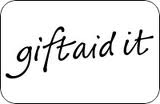 (Make cheques payable to Cheltenham Street Pastors)I confirm I have paid or will pay an amount of income Tax and /or Capital Gains Tax for the current tax year (6 April to 5 April) that is at least equal to the amount of tax that all the charities and Community Amateur Sports Clubs (CASCs) that I donate to reclaim on my gifts for the current tax year. I understand that the other taxes such as VAT and Council Tax do not qualify. I understand the charity will reclaim 25p of tax on every £1 that I have given.Signature........................................................................           Date: ................................................Please notify  Pastors if you:Want to cancel this declaration,Change your name or home address and No longer pay sufficient tax on your income and/or capital gains.If you pay income tax that is higher or additional rate and want to receive the additional tax relief due you, you must include all your Gift Aid donation on your Self Assessment tax return or as HM Revenue and Customs to adjust your tax code 